MAT – LIKI IN TELESAKamorkoli se ozremo okrog sebe, vidimo različne geometrijske oblike. Vidimo telesa, njihove ploskve, vendar se nam zdi, da so tam od nekdaj in niti ne vzbudijo našega zanimanja.      Oglejmo si nogometno igrišče.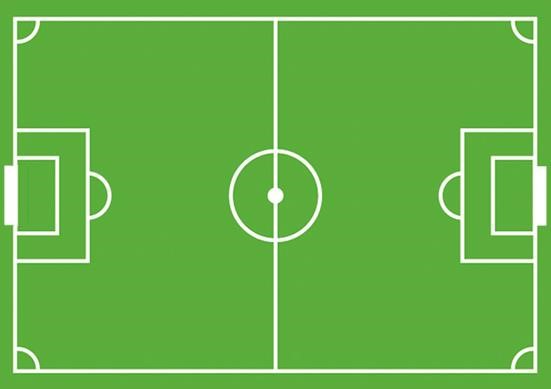 RAZMISLI! Koliko likov vidiš na sliki nogometnega igrišča? Kakšne obliki so liki, ki si jih našel in naštel? Kaj potrebujejo igralci na tem igrišču?  Je žoga LIK ali TELO? 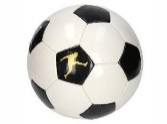    REŠI naloge v DZ, 2.del – str. 104., 105.   Natančno preberi in preglej  UČENOST JE MODROST.Zapis v zvezek -  LIKI IN TELESA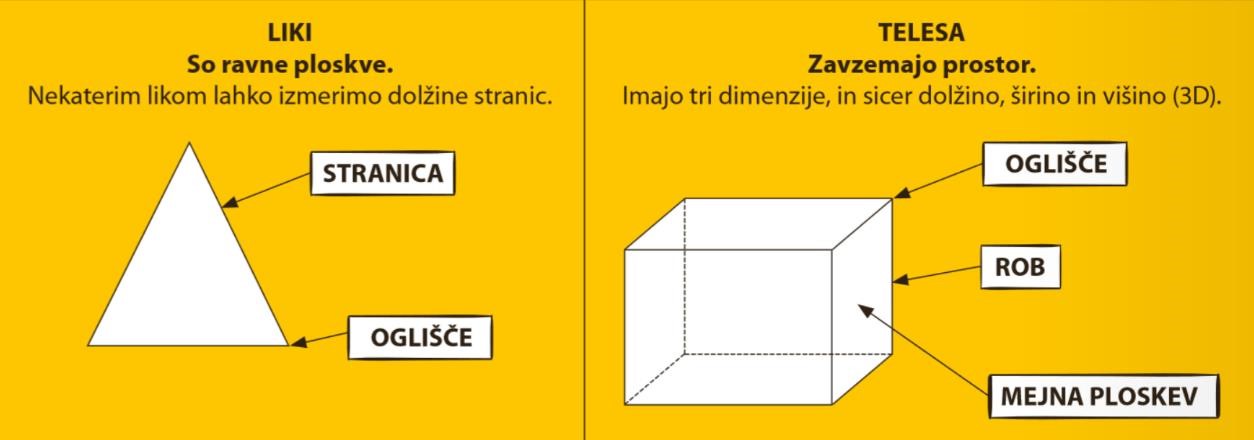 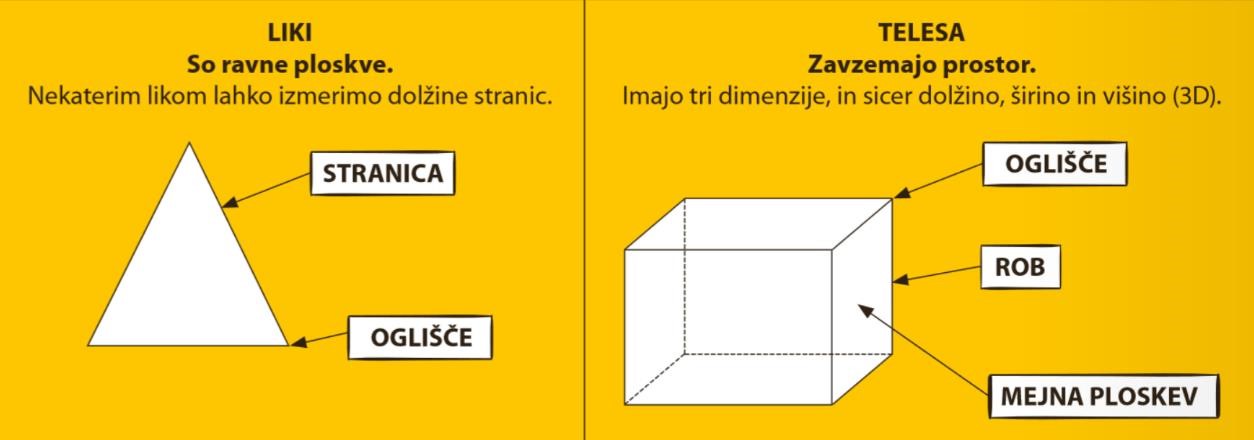 Prepiši in preriši zgornji zapis in slike v zvezek.   Pri geometriji vedno uporabljaj ravnilo. PREVERI SVOJE ZNANJEPoišči na svoji mizi oz. njeni okolici primere likov in teles.Poimenuj jih, preštej stranice, oglišča, robove, mejne ploskve.POMOČ najdeš spodaj.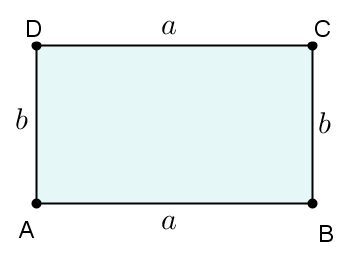 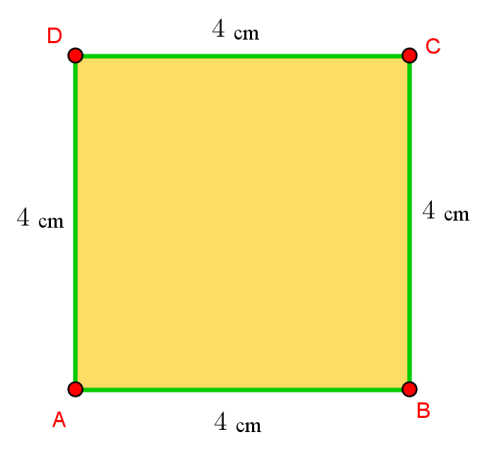 4 stranice                                           - 4 stranice - 4 oglišča                                            - 4 oglišča           KOCKA                                                                      KVADER  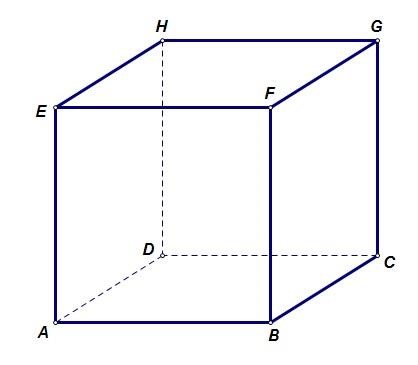 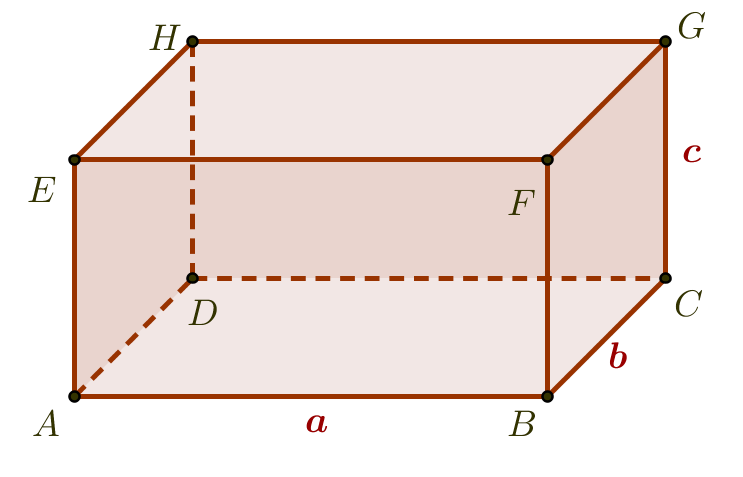 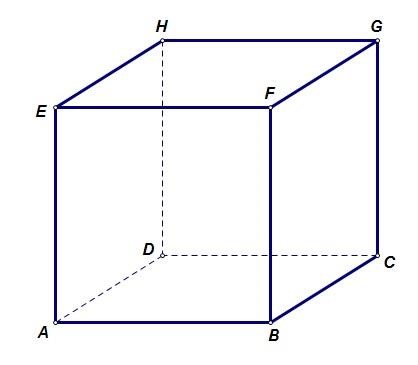 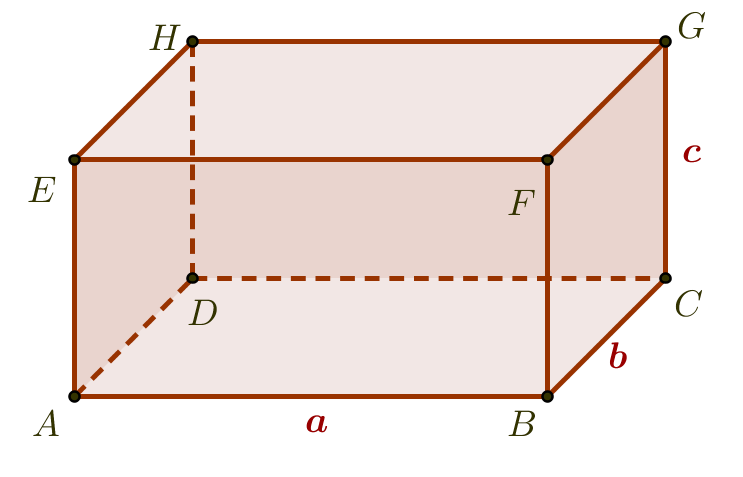 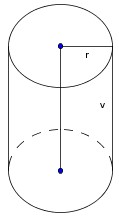 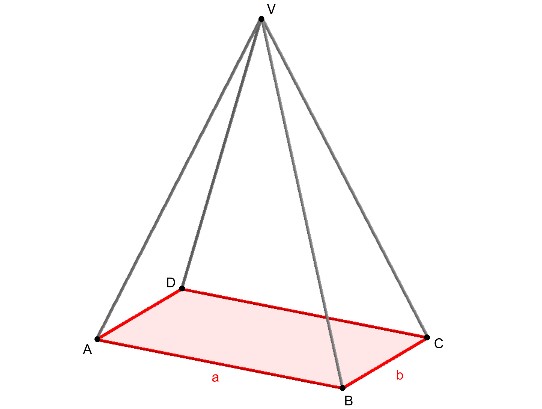 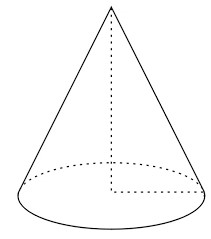 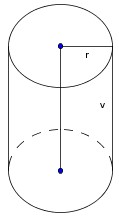 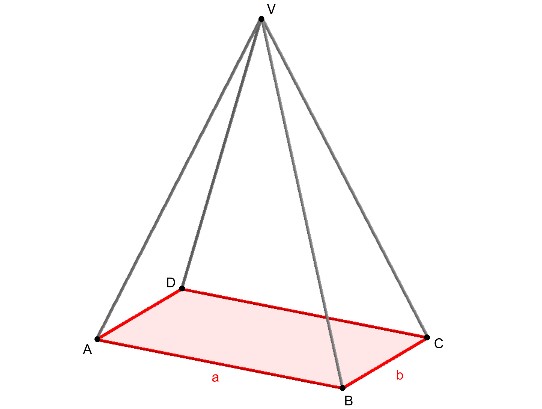 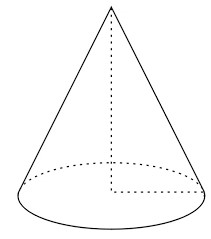            VALJ	PIRAMIDA	STOŽECroba                             8 robov                           1 rob           0 oglišč                          5 oglišč                           0 oglišč mejne ploskve           5 mejnih ploskev            2 mejni ploskvi 